I. Комплекс основных характеристик программы                             1.1. Пояснительная записка.	Дополнительная общеобразовательная общеразвивающая программа «Эколята-дошколята»  разработана в соответствии:- Федеральный Закон Российской Федерации от 29.12.2012г. № 273 «Об образовании в Российской Федерации (в редакции Федерального закона от 31.07.2020г. №304 - ФЗ «О внесении изменений в Федеральный закон «Об образовании в Российской Федерации» по вопросам воспитания обучающихся);- Приказ Министерства Просвещения Российской Федерации от 30.09.2020г. №533 « О внесении изменений в порядок организации и осуществления образовательной деятельности по дополнительным общеобразовательным прогроаммам, утвержденный приказом Министерства Просвещения Российской Федерации от 09 ноября 2018г. №196;- Приказ Министерства Просвещения Российской Федерации от 09 ноября 2018г. №196 «Об утверждении порядка организации и осуществления образовательной деятельности по дополнительным общеобразовательным программам»;- Концепции развития дополнительного образования детей от 04.09.2014г. №1726 – р;- Постановление Главного государственного санитарного врача Российской Федерации от 28.01. 2021г. № 2 « Об утверждении санитарных правил и норм СанПиН 1.2.3685 -21 «Гигиенические нормативы и требования к обеспечению безопасности и (или) безвредности для человека факторов среды обитания»; - Письмо Министерства образования и науки РФ от 18.11.2015г. №)(-3242 «О направлении информации» ( вместе с «Методическими рекомендациями по проектированию дополнительных общеобразовательных программ(включая разноуровневые программы);   - Устава  Муниципального  бюджетного  общеобразовательного учреждения «Средняя общеобразовательная школа п. Джонка»;Дополнительная общеобразовательная программа «Эколята-дошколята» модифицирована на основе программы «Юный эколог» С.Н.Николаевой.Направленность образовательной программы: естественнонаучная.Уровень освоения программы: стартовый. Предполагает использование и реализацию общедоступных и универсальных форм организации материала, минимальную сложность предлагаемого для освоения содержания программы.Актуальность Современная экологическая ситуация в мире требует изменения поведения человека, смены его ценностных ориентиров. Общество должно соблюдать законы природы, изменить свое потребительское отношение к ней. Но чтобы реализовать эти принципы на практике, в повседневной жизни, нужно воспитать экологически грамотного человека, имеющего большой, запас знаний об окружающем его мире, о законах природы, об изменениях и процессах, происходящих в живой и неживой природе. Однако в рамках ООП отводится недостаточно времени естественнонаучному развитию детей и экологическому воспитанию, поэтому работа объединения «Эколята-дошколята для воспитанников старшей группы преследует цель создания оптимальных условий для формирования у дошкольников полноценного восприятия окружающей действительности, способствующего дальнейшему развитию познавательной активности, воспитанию экологической культуры. 		Также в рамках программы ДОУ очень мало времени выделяется на изучение природы родного края, на ознакомление детей с экологическими проблемами родного региона, поэтому программа, направленная на изучение этих вопросов, будет очень актуальна в данное время. Отличительная особенность .Занимаясь в объединении, дети обогащаются новыми знаниями о природных явлениях. Это воспитывает у них любознательность, бережное отношение к природе, желание знать больше. При изучении тем, предусмотренных программой, развивается.Программа отвечает принципам сезонности и краеведения. Природные объекты, окружающие детей и находящиеся рядом или близко, изменение их жизни и мышление образное и конкретное; зрительная и слуховая память; речь, внимание, восприятие поведения по временам года дают первоначальные естествоведческие и экологические знания, доступные для детей дошкольников. Интеграция реализуется на основе учебно-тематического планирования: выбор определенной темы определяет и подбор к ней образовательных областей, которые всесторонне раскроют ребенку ее содержание. Адресат программыПрограмма предназначена для детей 5-7 лет, учитывает возрастные особенности усвоения программного материала у детей старшего дошкольного возраста. Набор детей в объединение свободный. В объединение принимаются дети с разной степенью одаренности и различным уровнем подготовки.  Зачисление в объединение осуществляется на основании заявления от родителей (законных представителей) без предъявления требований к знаниям, умениям, навыкам. Количество обучающихся в группе составляет не более 12 человек. Объем программы.   Данная программа обучения рассчитана на 36 часов в год.Формы организации содержания и процесса педагогической деятельностиФорма обучения - очная, групповая (с учетом Федерального закона от 29.12.2012 № 273-ФЗ "Об образовании в Российской Федерации") и включает 36 занятий (теории и практики).Основной формой организации образовательного процесса являются практические занятия, также используются теоретические, комбинированные занятия. Программа представляет собой цикл занятий по развитию экологических знаний у детей о взаимосвязи живой и неживой природы с помощью наблюдений, бесед, игр, экспериментирования, экскурсий, целевых прогулок, слушания музыки и звуков природы, просмотр образовательных фильмов, рассматривания и сравнения, изготовления творческих продуктов.  Срок реализации программы: 1 год обучения, 36 учебных недель,  необходимых для освоения данной программы.Режим занятий. Занятия проводятся 1 раз  в неделю, продолжительностью 1 астрономический  час  (с перерывом 5- 10 мин)1.2 Цель и задачи программыЦель: Формирование  целостных представлений старших дошкольников о системе взаимосвязей живой и неживой природы  с включением регионального компонента.Задачи: ПредметныеФормировать основы знаний о закономерностях и взаимосвязях природных явлений, единстве живой и неживой природы, о взаимодействии и взаимозависимости природы, общества и человека; Формировать у дошкольников желание в дальнейшем самостоятельно получать знания о родном крае; Формировать умение самостоятельно выполнять несложные опыты и исследования; Формировать у детей представление о необходимости бережного и созидательного отношения к природе через различные виды деятельности;Учить применять полученные знания в практической и познавательной деятельности.  Метапредметные  Развивать у детей внимание, мыслительные операции (сравнение, анализ, синтез, обобщение);  Развивать интерес и способности детей в области исследовательской деятельности; Развивать познавательный интерес и творческую активность; Развивать коммуникативные навыки. ЛичностныеФормировать у воспитанника нравственных качеств по отношению к окружающим (доброжелательность, чувство товарищества и т. д.);  Воспитывать усидчивости, целенаправленности, аккуратности; Способствовать воспитанию чувства любви к природе родного края, ответственности за ее сохранение. 1.3. Содержание программы1.3.1. Учебный план1.3.2. Содержание учебного планаРаздел 1. Вводное занятие. Игра «Выбери нужное»Теория: 0,5 чПрактика: 0,5 чТеория: Сформировать понятие об экологии как, науке о взаимоотношениях в окружающем мире. Познакомить с героем «Лесовичок». Он поможет ближе узнать Природу, подружиться с ней и полюбить ее.   Оценка уровня подготовки детей.Практика: Дидактическая игра «Выбери нужное»Раздел 2. «Я и природа»Теория: 2 чПрактика: 4 чТема 2.1. «Планета Земля в опасности»Теория: Беседа  и просмотр видеоматериала  «Экологическая катастрофа».Практика: Плакат «Сохраним планету вместе».Тема 2.2. «Человек и природа».Теория: Просмотр презентации: «Земля - наш дом».  Кто живет в этом доме? Человек - маленькая часть природы. Главное отличие человека от всех других существ на Земле.Практика: Экскурсия по территории детского сада. Сбор природного материала для коллекций.Тема 2.3. «Значение природы в жизни человека»Теория: Дать понятие о значении природы в жизни человека. Практика: Дидактическая познавательно-развивающая игра «Природа и человек».Тема 2.4. «Взаимосвязи»Теория: Объяснить  взаимосвязь человека и природы (человек-вода, человек-воздух) условия выживания человека. Практика: Рисунок «Будь природе другом!». Раздел 3.  «Лес»Теория: 2 чПрактика: 4 чТема 3.1. «Живая и неживая природа»Теория: Расширить знания детей  о живой и неживой природе, показать их взаимосвязь, закрепить представление об условиях для роста и развития всех живых организмов на земле. Практика: Загадывание загадок (живое- неживое).  Тема 3.2. «Лесные растения Хабаровского края»Теория: Виртуальная экскурсия «Леса Хабаровского края». Развивать интерес к родному краю. Практика: Альбом «Деревья, растущие в Хабаровском крае»Тема 3.3. «Птицы нашего леса» Теория: Расширить знания детей о лесных птицах. Дать представления об изменениях в жизни птиц в разное время года. Слушание аудиозаписи «Голоса птиц».Практика: Подвижная игра «Филин и пташки». Упражнение «Дятел»Тема 3.4. «Лес и человек»Теория: Беседа о лесе, какую пользу он приносит человеку и какой вред человек наносит лесу.Практика: Викторина «Знатоки леса».Раздел 4. «Воздух»Теория: 1 чПрактика: 2 чТема 4.1. «Понятие воздуха»Теория: Познакомить детей с понятием «воздух», его ролью в жизни человека.  Практика: Дыхательная гимнастика «Воздушный шарик». Игра «Воздух-невидимка».Тема 4.2. «Свойства воздуха»Теория: Расширять знания о свойствах воздуха. Познакомить с таким природным явлением как ветер, его ролью в жизни человека. Практика: Экспериментирование..Тема 4.3. «Растения и чистота воздуха».Теория: Беседа о том, какую роль играют растения в нашей жизни, как они влияют на чистоту воздуха и состояние здоровья человека. Практика: Дидактическа игра «Волшебный шарик».Раздел 5. «Вода»Теория: 1,5 чПрактика: 2,5 ч             Тема 5.1. «Круговорот воды. Вода вокруг нас».Теория: Создать целостное представление у детей о воде как о природном явлении. Рассматривание глобуса. Чтение стихотворени Н.Рыжовой «Вы слыхали о воде?».Практика: Подвижная игра «Ходят капельки по кругу». Рисование «Монотипия пейзажная по мокрому».Тема 5.2. «Свойства воды, состояние воды».Теория: -Практика: Экспериментирование «Свойства воды».Тема 5.3. «Кто живет в воде»Теория: Виртуальная экскурсия о представителях водного мира, показать их особенности, приспособленность к жизни именно в водной среде; разъяснить необходимость охраны этих животных и среды их обитания. Практика: Игра «Подводные жители». Экспериментирование.Тема 5.4. «Использование воды человеком»Теория: Беседа о роли воды в жизни  человека, о бережном отношении к воде. Практика: Плакат «Берегите воду!»Раздел 6. «Животные»Теория: 1,5 чПрактика: 2,5 чТема 6.1. «Разнообразие животных Хабаровского края».Теория: Беседа о животном мире нашего края. Просмотр видеофильма «Животные Хабаровского края».Практика: Изготовление макета «Дикие животные нашего леса».Тема 6.2. «Питание диких животных»Теория: Беседа о питании животных, чем питаются, как добывают себе пищу.Практика: Дидактические игры «Угадай по описанию», «Накорми животное».Тема 6.3. «Мой край родной - заповедные места Хабаровского края» Теория: Беседа о заповедниках Хабаровского края. Какие животные занесены в Красную книгу.Практика: Квест-игра «Знатоки».Тема 6.4. Экологическая сказкаТеория: -Практика: Показ экологической сказки «Лесная история».Раздел 7. «Солнце»Теория: 2 чПрактика: 2 чТема 7.1. «День и ночь».Теория: Просмотр фильма «Где спит солнышко». Показать зависимость наступления дня, вечера, ночи и утра от положения Земли по отношению к Солнцу. Практика: Дидактическая игра «Бывает не бывает?».Тема 7.2. «Свет в жизни растений»Теория: Беседа о том, для чего необходим свет растениям. На опыте выяснить зависимость развития растения от наличия света.Практика: Экспериментирование.Тема 7.3. «Свет в жизни животных» Теория: Презентация «Свет в жизни животных». Каким образом животные воспринимают свет. Как реагируют животные на изменение освещённости ( в течении суток, сезонов). Каковы приспособления животных к жизни в отсутствие света.Практика: Дидактическая игра «Продолжи предложение».Тема 7.4. «Свет в жизни человека»Теория: Беседа об источниках света (природных и рукотворных), значении света в жизни всего живого на планете и об использовании искусственных источников света людьми. Почему солнечный свет необходим для здоровья человека.Практика: Экспериментирование «Театр теней».Раздел 8. «Почва. Камни, песок, глина»Теория: 2 чПрактика: 2 чТема 8.1. «Обитатели почвы».Теория: Беседа о почве и подземных обитателях. Показать на примере опытов, что в почве есть воздух, состав почвы, как происходит загрязнение почвы: обсудить последствие этого.Практика: Экспериментирование. Загадки.Тема 8.2. «Свойства песка»Теория: Беседа о  свойствах песка и его применении. Показ презентации. Практика: Экспериментирование с песком.Тема 8.3. «Свойства глины» Теория: Беседа о  глине, её видах, нахождении в природе. Чтение «Глиняная сказка» (автор Кривин Ф.).Практика: Экспериментирование. Лепка из глины.Тема 8.4. «Разнообразие камней в природе»Теория: Познакомить с профессией  - геолог. Беседа о камнях, как части неживой природы, о их роли в жизни человека. Практика: Разрисовывание камней.Раздел 9. «Растения Хабаровского края»Теория: 2 чПрактика: 2 чТема 9.1. «Виды растений».Теория: Беседа о разнообразии растений, о том, что растения – живые, о положительной роли растений в жизни человека и всего живого на земле.Практика: Игра «Что, где растет?».Тема 9.2. «Строение растений»Теория: Беседа о строении растений о важной роли частей растения в его жизни. Практика: Экспериментирование «Превращение семян», «Части растения».Тема 9.3. «Развитие растений» Теория: Беседа о связи между ростом растения и их потребностями в различных условиях.  При помощи опытов наглядно показать, что корни дышат, всасывают влагу, питательные вещества, удерживают растения в земле. Практика: Экспериментирование. Игра «Собери цветок».Тема 9.4. «Связь растений с насекомыми»Теория: Беседа о  закономерной связи в природе, роль насекомых в этом процессе. Практика: Развлечение «Путешествие на луг».Раздел 10. «Правила поведения в природе» Теория: 1,5 чПрактика: 1,5 чТема 10.1. «Древние люди и природа».Теория: Беседа об образе жизни древних людей. Взаимосвязи природы и древнего человека.  Практика: Изготовление хижины из природного материала..Тема 10.2. «Вымершие животные»Теория: Просмотр фильма «Возникновение жизни на земле». Практика: Игра «Собери картинку».Тема 10.3. «Красная книга» Теория: Знакомство детей с историей возникновения «Красной книги», с какой целью она создана, с растениями и животными, занесенными в Красную книгу. Практика: Викторина «Юный друг природы», акция «Сделаем наш участок чище».Раздел 11. Оформление презентации. Итоговое занятие.Теория: -Практика: 1Теория: -Практика: Развлечение «Путешествие по стране Экология». Награждение детей дипломами. 1.4. Планируемые результатыПредметные  сформированы основы знаний о закономерностях и взаимосвязях природных явлений, единстве живой и неживой природы, о взаимодействии и взаимозависимости природы, общества и человека; сформировано желание в дальнейшем самостоятельно получать знания о родном крае; сформировано умение самостоятельно выполнять несложные опыты и исследования; имеют представление о необходимости бережного и созидательного отношения к природе через различные виды деятельности;будут применять полученные знания в практической и познавательной деятельности.  Метапредметные  развито внимание, мыслительные операции (сравнение, анализ, синтез, обобщение);  проявляют интерес и способности в области исследовательской деятельности; проявляют познавательный интерес и творческую активность; развиты коммуникативные навыки. Личностные  сформированы нравственные качества по отношению к окружающим (доброжелательность, чувство товарищества и т. д.); проявляют усидчивость, целенаправленность, аккуратность; проявляются чувства любви к природе родного края, ответственности за ее сохранение. К концу обучения по данной программе обучающиеся будут знать:что изучает наука экология;значение природы в жизни человека;понятия "живой" и "неживой" природы;иметь представление о потребностях конкретных растений, животных, людей в условиях среды (свете, воздухе, благоприятной температуре, пище, месте для обитания, защите от врагов). Понимание связи между средой обитания конкретных живых существ и особенностями их строения, образа жизни, зависимости живых существ от удовлетворения их потребностей;свойства воздуха;свойства воды;свойства песка;свойства глины;для чего необходим свет;3 вида краснокнижных растений;3 вида краснокнижных животных;правила поведения в природеК концу обучения по данной программе обучающиеся будут уметь:видеть и наблюдать особенности окружающей среды;организовывать и осуществлять познавательно-исследовательскую деятельность в соответствии с собственными замыслами, практически применять знания, полученные на занятиях;    бережно, заботливо, гуманно относится к живой природе. Эмоционально воспринимает природу, видит ее красоту.  2. Комплекс организационно-педагогических условий.2.1. Календарный учебный график2.2. Условия реализации программыПрограмма реализуется через специально созданные условия:Методическое обеспечение: наличие программы, методические рекомендации и разработки, наглядные пособия.Материально - техническое оснащение занятий:Кабинет, оборудование, природный материал (глина, камни, искусственный мех, семена, гербарий, земля, глина, песок,), вата, бинты, клей, доска.Шкафы для хранения методических пособий;Инструменты и приспособления: инструменты для полива и рыхления растений, грабельки, ведерки, воронки, мерные ложечки, пинцеты, лупы, колбы, ножницы, кисти, указка, магниты.Материалы: ватман, альбомы, карандаши, фломастеры, акварельные краски, скотч.Программа корректируема, поскольку имеет возможность своевременно обнаружить отклонения или сбои, быстро на них реагировать, меняя детали, частные аспекты, переставляя разделы, варьируя методику.Успешность реализации программы и достижение учащимися высоких результатов во многом зависят не только от оснащённости методико-дидактическим материалом, но и технической. Кабинет должен быть хорошо освещён естественным светом. Стулья должны соответствовать возрасту детей и иметь маркировку. Наглядные пособия, детские работы, рабочий материал лучше хранить в шкафах. Наряду с литературным фондом хорошо иметь современные технические средства обучения: компьютер, проектор и п2.3. Формы аттестации/контроляОценка качества реализации программы включает в себя текущий контроль успеваемости, промежуточную и итоговую аттестацию обучающихся.В качестве средств текущего контроля успеваемости  используются беседы, наблюдение, тематические игры, практические упражнения, викторины, проведение опытов.Промежуточная аттестация  проводится после каждого раздела в форме викторин, опытов, игр.  Итоговая аттестация проводится в форме игры-развлечения «Путешествие по стране Экология». Методы определения результативности:Педагогическое наблюдение. Педагогический анализ результатов проверочной работы, активности обучающихся на занятии; участия в мероприятиях (беседы, викторины, экспериментирование). 2.4. Оценочные материалыРезультативность изучения обучающимися программы отслеживается по пяти критериям. По каждому критерию выставляется уровень (высокий, средний, низкий). Соответствие уровня теоретических знаний программным требованиям: знание о единстве живой и неживой природы, закономерности природных явлений, взаимодействии природы, общества и человека.Высокий: знает всё о единстве живой и неживой природы, закономерности природных явлений, взаимодействии природы, общества и человека, предусмотренные программой.Средний: знает более ½ материала, предусмотренного программой.Низкий: знает менее ½ материала, предусмотренного программой.Свобода владения специальным оборудованием и оснащением.Высокий: работает с оборудованием самостоятельно, не испытывает особенных трудностей.Средний: работает с оборудованием не всегда самостоятельно.Низкий: испытывает серьезные затруднения при работе с оборудованием.Культура поведения.Высокий: имеет моральные суждения о нравственных поступках, соблюдает нормы поведения, имеет нравственные качества личности (доброта, взаимовыручка, уважение, дисциплина).Средний: имеет моральные суждения о нравственных поступках, обладает поведенческими нормами, но не всегда их соблюдает.Низкий: моральные суждения о нравственных поступках расходятся с общепринятыми нормами, редко соблюдает нормы поведения.Творческое отношение к выполнению практического задания.Высокий: выполняет практические задания с элементом творчества.Средний: выполняет задание по образцу или шаблону.Низкий: выполняет простейшие практические задания педагога. Позитивное, бережное отношение к природе, устойчивый познавательный  интерес к окружающему миру.Высокий: проявляют желание, заботу, бережное отношение к растительному и животному миру, понимая их ценность. Существенно мотивируют свое отношение к природе, проявляют устойчивый интерес к окружающему миру.Средний: не всегда способны анализировать последствия неадекватных воздействий на окружающую среду, проявляя при этом желание, заботу и бережное отношение.Низкий: не проявляют желания заботиться о животных и окружающей среде. Познавательное отношение к растениям не развито. Бережно относятся к животным и растениям, но интереса к данному содержанию не проявляют.	Оценочные материалы в приложениях.2.5. Методические материалы Чтобы посещение объединения  детьми было интересным и насыщенным, используются инновационные технологии и интегрированный подход.Игровая деятельность - способ познания окружающего, путь к познанию мира, в котором живут и который могут изменить и преобразить.Проектная деятельность и кейс-технологияКейс - технология - развивать способность анализировать различные проблемы и находить их решение, а также умение работать с информацией. С внедрением кейса в проектную деятельность дети сами находят проблемную ситуацию, при этом активно развивается самостоятельность и инициативность детей.ИКТ-технологии и мультимедийные презентацииМожно одновременно рассмотреть, услышать, подействовать с предметом или оценить действие объекта. Экологический театр (сказки)Способствует развитию чувства коллективизма, ответственности, формирует опыт нравственного поведения, влияет на духовно-нравственное развитие личности. Одна из инновационных форм экологического образования и воспитания детей. Викторины, развлечения  экологического характераПроведение викторин, развлечений и праздников экологического характера, помогает детям ощутить себя частью природы. Дети с удовольствием выступают не только друг перед другом, но и перед родителями, которые также участниками на таких мероприятий.Природоохранные акцииВ акциях дошкольники формируют навыки экологической культуры, активную жизненную позицию. Акции служат хорошей экологической пропагандой среди родительской общественности. Дети видят отношение родителей, организацию мероприятия и сами в ней участвуют.А самое главное, в ходе природоохранных акций детям показывается и дается возможность самим улучшить, исправить последствия экологически неграмотных действий людей, т.к. итогом любой акции является продуктивная деятельность детей.2.6.Список литературыДля педагога1. Аксенова З.Ф. Войди в природу другом. Экологическое воспитание дошкольников. – Москва: ТЦ Сфера, 2011. – 128 с. – (Библиотека воспитателя).2. Зубкова Н.М. Воз и маленькая тележка чудес. Опыты и эксперименты для детей от 3 до 7 лет. Не только для бабушек // Санкт-Петербург – Речь. – 2006. – 64с.3. Иванова А.И. Живая экология // Москва. – Творческий центр. – 2006. – 80с.4. Иванова А.И. Экологические наблюдения и эксперименты в детском саду. Мир растений // Москва – Творческий центр. – 2005. -235с.5. Лопатина А.А. Сказы матушки земли. Экологическое воспитание через сказки, стихи и творческие задания / А. А.Лопатина, М.В. Скребцова. - 2-е изд. - Москва: Амрита-Русь, 2008. - 256 с. - (Образование и творчество).6. Николаева С.Н. Теория и методика экологического образования детей: Учеб. пособие для студ. высш. пед. учеб. заведений. - Москва: Издательский центр «Академия», 2005. - 336с.7. Рыжова  Н.А. Воздух вокруг нас: [метод. пособие] / Н.А. Рыжова, С.И. Мусиенко. – 2-е изд. – Москва: Обруч, 2013. – 208с.: ил.8. Федотова А.М. Познаем окружающий мир играя: сюжетно-дидактические игры для дошкольников. – Москва: ТЦ Сфера, 2015. – 112 с. – (Библиотека Воспитателя).Для обучающихся и родителей1. Джуди Балчин Чудесные поделки своими руками Белгород «Клуб семейного досуга», 2010.2. Карленок И.В. Секреты поделок из природных материалов. Шаг за шагом. М.: «ЭКСМО»,. 2014.3. Касаткина Д.С. Животные. Детская энциклопедия для самых умных. М.: «АСТ», 2007.4. Плешаков А.А. От земли до неба. Атлас – определитель. М.: «Просвещение», 2008Приложение 1Текущий контроль (в конце изучения каждого раздела)1.Экологическая игра-викторина 
«В гости к Лесовечку »Цель: расширение кругозора детей, их знаний по окружающему миру по теме «Лес»Ход мероприятия1.Огранизационной момент.Здравствуйте, ребята! Посмотри, мой милый друг,
Что находится вокруг?
Небо светло-голубое,
Солнце светит золотое.
Ветер листьями играет,
Тучка в небе проплывает.
Человек и время года –
Это все вокруг природа.Осенний  ветерок принес в детский сад кленовый листок. На нем написано приглашение от старичка Лесовичка. Он приглашает нас в лес.Перед прогулкой в лес, повторим правила:быть внимательным;соблюдать тишину;слушать и слышать друг друга.Под песню "В лес пошли мы гулять"("Лес поет" О. Фельцмана) дети выходт на поляну.
Здравствуй, лес, дремучий лес,
Полный сказок и чудес!
Кто в глуши твоей таится:
Что за зверь, какая птица?
Всё открой, не утаи:
Ты ведь знаешь - мы свои! (С. Погореловский)(Появляется Лесовичок)Лесовичок: Добрый день, ребята! Вы меня узнали? Я - Лесовичок, хозяин леса. Я рад, что вы пожаловали на лесную полянку. Мы с Матушкой-природой очень рады, что попали на вашу викторину. Очень надеюсь, что вы хорошо знаете природу родного края. В каждой викторине есть задания, на которые вы должны правильно ответить.Знаете ли вы, что лес - это ваш большой и настоящий друг? Лес - живой. И как всему живому, ему необходимо солнце, которое дарит тепло и свет, вода и почва для роста растений и жизни животных, чистый воздух, а еще покой и тишина. Люди часто не задумываются о том, как легко могут нанести вред лесу и его обитателям. А как вы себя ведете в лесу?
Дидактическая игра: "Экологический светофор"
(Лесовичок перечисляет, что можно делать в лесу, а чего нельзя. Дети в соответствии с этим поднимают зеленый или красный кружок)
- Можно (нельзя) ломать ветки;
- оставлять после себя мусор;
- разорять гнезда и муравейники;
- кувыркаться в траве;
- собирать ягоды;
- уничтожать ядовитые грибы;
- разжигать костры;
- отдыхать на пне и т. д.Лесовичок: Правильно. И запомните еще несколько правил:
Отправляясь в лес гулять,
Попрошу не забывать
Правила лесные,
Незатейливые, простые.

Деревья, ветки не ломай,
Мусора в лесу не оставляй,
Зря костров не разводи,
Очень громко не кричи.
Бабочек ты не лови,
Не для этого они.

Ты в лесу лишь гость,
Главные там дуб и лось.
Берегите зеленый лес
И он откроет много тайн и чудес!

Лесовичок: Я приготовил для вас задания, надеюсь, что вы их выполните.1 задание-Ребята, какая бывает природа? (живая и неживая)-Назовите признаки живой природы (дышит, питается, размножается, растет).-Откройте конверт. Разложите и наклейте картинки на живую и неживую природу (цветы, цыпленок, дерево, муравей, человек, солнце, чайник, камень, самолет, снежинка)2 задание-Моя загадка будет о наших пернатых друзьях. Кого мы называем пернатыми?
Дети: Птиц.
(На мольберте дети выбирают из нескольких соответствующую картинку)
- Каких птиц вы знаете? (Ответы детей).
- Какие птицы зимуют в наших краях? (Ворона, воробей, сорока, дятел и т. д.)
- Какая птица подбрасывает своих птенцов в чужие гнезда? (Кукушка)
- Какая птица весь день стучит по дереву? (Дятел) -Назовите птиц леса Хабаровского края? (Тетерев, глухарь, сова, дятел, клест-еловик, сойка)Физминутка.Мы немножко отдохнём,Встанем, глубоко вздохнём.Дети по лесу гуляли,За природой наблюдали.Вверх на солнце посмотрели,И их лучики согрели.Чудеса у нас на свете:Стали карликами дети.А потом все дружно встали –Великанами мы стали.Птички летали,Крыльями махали.Дружно хлопаем,Ногами топаем!Хорошо мы погулялиИ немножечко усталиЛесовичок: Молодцы! Движемся дальше.2 заданиеИгра «Что ты знаешь о деревьях?Когда орешки белка запасает? (осенью)• Растет ли дерево зимой? (Нет, оно замирает).• Какая птица лечит деревья? (дятел)• У какого дерева белый ствол? (у березы)• Когда листва с деревьев опадает? (осенью)• Как называется домик для птиц, сделанный руками человека? (скворечник)• Где строят гнёзда птицы? (на деревьях)• У какого дерева самые длинные иголки? (у сосны)• Чем дерево отличается от кустарника?• Как можно назвать деревья, растущие в саду?(садовые)• Как называют человека, который охраняет лес, следит за порядком? (лесник)• Назовите любое дерево растущее на участке детского сада)• Что защищает внутреннюю часть дерева? (Кора).• Из цветов какого лиственного дерева пчелы приготавливают самый вкусный мед (Липа).Итог.Лесовичок: Дорогие ребята! Я рад, что вы все приняли участие в этой викторине. Вы все много знаете о природе. Мы любим лес в любое время года,Мы слышим речек медленную течь.Все это называется природой,Давайте же всегда ее беречь!Природу с вами надо нам беречь!Спасибо за участие. Берегите лес!2.Викторина  «Что мы знаем о воде»Цель. Закрепление  знаний о свойствах воды. Ход викторины:Педагог: Ребята, сегодня я предлагаю вам поиграть в викторину. Я буду задавать вопросы, а вы отвечать. За каждый правильный ответ на вопрос вы получите фишку. Выигрывает тот, у кого  к концу викторины будет больше фишек. Сначала, давайте вспомним правила, которые необходимо соблюдать во время проведения викторины.Дети:- Слушать вопрос до конца.- Поднимать руку, не выкрикивать с места.- Не перебивать товарищей.- Не подсказывать.- Можно дополнить того, кто отвечает.- Фишки подсчитывать в конце игры.Педагог: Молодцы! Всё правильно назвали. Теперь настала пора отгадать тему нашей викторины.                   Она и в озере, она и в лужице,                   Она снежинкою над нами кружится,                   Она и в чайнике у нас кипит,                   Она и в речке бежит – журчит? (Вода)Дети: Вода.Педагог: Умницы! Сегодня вы будете отвечать на вопросы,        посвящённые удивительным свойствам воды. Итак, начинаем. Педагог задаёт детям вопросы, выслушивает их ответы, дополнения и раздаёт фишки.                                        Вопросы к викторине «Что мы знаем о воде».Где в природе можно встретить воду? (В реке, луже, роса и т. д.)Для чего человеку нужна вода?  (Умываться, пить, в производстве и т.д.)Кому ещё нужна вода? (Растениям, животным, насекомым и т.д.)Назови три состояния воды? (Жидкое, твёрдое, газообразное)Назови свойства воды? (Прозрачная, не имеет формы, не имеет вкуса, не имеет запаха, бесцветная и т.д.)При каких условиях вода превращается в лёд? (При температуре ниже 0 градусов)Назови обитателей водоёмов? (Рыбы, насекомые, моллюски)При каких условиях снег превращается в воду? ( Когда температура  выше 0 градусов).Где можно взять воду? (Из крана, реки, колодца, в роднике)Какую воду можно пить? (Кипячёную, минеральную, родниковую)Есть ли форма у воды? (У жидкой  - нет)Если в воде видны предметы, то она какая? (Прозрачная)Есть ли вкус у воды? (Нет) Если добавить в воду соль, сахар, какой вкус приобретёт вода? (Солёный, сладкий)Почему в аквариуме уровень воды уменьшается? (Вода испаряется)Есть ли цвет у воды? (Нет)Если добавить в воду краску, какого цвета она станет? (Приобретёт цвет краски)Назови правила бережного отношения с водой? (Не расходуй воду зря. Плотнее закрывай кран. Если из крана капает вода, и он не исправен, скажи  об этом взрослым).Назови правила поведения около водоёмов. (Нельзя загрязнять воду и берега рек, озёр, ручейков. Нельзя бросать в воду мусор, ветки, камни. Во время отдыха около водоёмов нельзя оставлять мусор после себя, его нужно сложить в мешок и выбросить в контейнер для мусора. Надо беречь водоёмы)Игра «Отгадалки». Ах, какой переполохC неба сыплется горох!Ледяной, не простой, Не глотай его, постой.  (Град)Кто всю ночь по крыше бьетДа постукивает,И бормочет, и поет,  убаюкивает.                                      ( Дождь)Подморозило вчера,Налетела мошкараИ от этой мошкарыСтали белыми дворы.  ( Снег)Нашумела, нагремела,
Все промыла и ушла,
И сады и огороды
Всей округи полила.    (Гроза)Зимой - звезда,
Весной - вода.  (Снежинка)Летом бежит, зимой спит,
Весна настала - опять побежала.                                                                              (Река)Педагог: Все вопросы закончились! Молодцы, вы очень старались! Теперь я предлагаю каждому посчитать свои фишки, чтобы узнать, кто у нас стал победителем. Дети подсчитывают фишки. Все участники викторины награждаются аплодисментами. Три победителя, набравшие большее количество фишек, награждаются медалями.3. Игра-занятие по теме “Воздух”
Цель: обобщить знания о воздухе.Педагог: Ребята, скажите, чего в комнате не видно?Дети: Воздуха.Педагог: Что вы знаете о воздухе? /Он невидим, прозрачный, бесцветный /. Откуда же вы тогда узнали, что в комнате находится воздух? /Если бы не было воздуха, мы не смогли бы дышать/.- Молодцы! Сейчас, представьте, что вы ученые, а они работают в лабораториях. У нас тоже работает три лаборатории. Нам нужно разделиться на три группы, подумайте, как лучше это сделать. /По эмблемам/.- Разделились? Молодцы!Перед учеными стоит такая задача: постараться в своей лаборатории с помощью опытов обнаружить воздух, а затем - это доказать.Прошу исследователей воздуха пройти в свои лаборатории /Дети расходятся, садятся за столы, проводят опыты с воздухом, используя приготовленное оборудование и материал/.Педагог: Итак, начинаем заседание ученого совета. О своем открытии расскажут ученые лаборатории №1.Ребенок: - Мы взяли стакан и на дно его положили бумажную салфетку, затем, повернув стакан отверстием вниз, резко его опустили в аквариум с водой, а потом быстро его вынули из воды и потрогали салфетку, она оказалась сухой. Это доказывает, что в стакане находился воздух, который не пустил воду в стакан. А раз воды нет, значит, она намочить салфетку не может.Педагог: - Есть у кого-то другие мнения? Поздравляю вас с открытием!Слушаем лабораторию № 2.Ребенок: - Мы взяли целлофановый мешочек и начали его скручивать со стороны отверстия. Но мере скручивания мы увидели, что он надувается, становится выпуклым. Это доказывает, что в мешочке находится воздух, который и раздувает мешочек.Педагог: - Есть другие мнения? Что ж, поздравляем и вас с открытием! - Слушаем ученых лаборатории № 3.Ребенок: - Мы взяли ком земли, кусочек кирпича, губку и все это опустили в воду. Мы заметили, что в воде появились пузырьки воздуха. Это доказывает что в земле, в кирпиче, в губке находится воздух.Педагог: - Есть другие мнения? Поздравляем вас с открытием!  Молодцы, ребята, вы доказали, что воздух всюду находится вокруг нас.Ребята, подойдите к выставке рисунков (дети с родителями нарисовалирисунки) . Посмотрите и скажите, как люди используют воздух? /Ответы детей/. - Сейчас закройте глаза, послушайте музыку, /звучит грамзапись "Гроза" Вивальди/ и скажите, что она вам напомнила? /Дождь, гром, ветер/. - Откуда взялся дождь? /Это ветер пригнал тучи/.- Что такое ветер? /Это движение воздуха/.Покажите ладонью, как можно почувствовать ветер. /Дети ладонью машут перед лицом /. Что вы при этом ощущаете? /Прохладу, свежесть/- Вы очень много знаете о воздухе, давайте проведем конкурс знатоков среди ученых. Прошу ученых навести порядок в лабораториях и занять свои места за столами. / Дети наводят порядок на столах, убирают все на отдельный стол, садятся/. - Итак, начинаем конкурс знатоков. Напоминаю правила игры: Я буду задавать вопрос, кто знает ответ, должен поднять руку. Во время ответа нельзя перебивать товарища, можно что-то добавить, если ответ был не полным. За каждый правильный ответ участник получает по фишке-кольцу на свою пирамидку.- Какие сказочные герои летали по воздуху? /Змей-Горыныч, Баба Яга, Карлсон, маленькие крылья были у Эльфов, к которым прилетела Дюймовочка, она тоже получила такие крылья и т.д./- Рассказ с ошибкой. Внимательно послушайте и найдете как можно больше неточностей, объясните свою точку зрения. Рассказ известного путешественника барона Мюнхгаузена:"Однажды мы плыли по океану на парусном корабле. Стояла тихая безветренная погода, и наш замечательный корабль на всех парусах плыл к далеким таинственным берегам". /Ответы детей/.-Рассказ с вопросом."Однажды Катя с мамой гуляла по улице и любовалась плывущими облаками. И вдруг Катя закричала: "Мама, мама, смотри, на крыше этого двухэтажного дома вырос одуванчик. Кто его туда посадил?"- Кто действительно посадил туда одуванчик? /Ветер/- Как туда он мог попасть?-Какие еще растения с летающими семенами вы знаете? /Береза, клен, тополь, ясень, карагач, сосна, ель, липа, камыш/.- Ребята, мы с вами проводили опыт: набрали чистой воды в тарелку и поставили на окно около балкона. В банку тоже набрали чистой воды и поставили ее на участок около забора со стороны дороги. Давайте посмотрим, что же стало с водой за выходные дни? /Она стала грязной/.- Почему? /Ответы детей/. - Какая вода чище? - Верно, у нас в группе воздух сравнительно чище, чем у дороги.Назовите еще места, где может быть грязный воздух, которым опасно дышать. /Рядом с гаражами, рядом со стоянкой автомобилей, у дороги, где проезжает много машин, около свалок мусора, которые обычно горят, на бензозаправке и т.д./- Ребята, посмотрите на эти рисунки и скажите: в каком городе хотели бы вы жить? Почему? Выставляются два рисунка: чистый город: все цветет, растет, зеленая природа и т.д., другой - заводская труба дымит, все заволокло дымом и т.д  /Ответы детей/.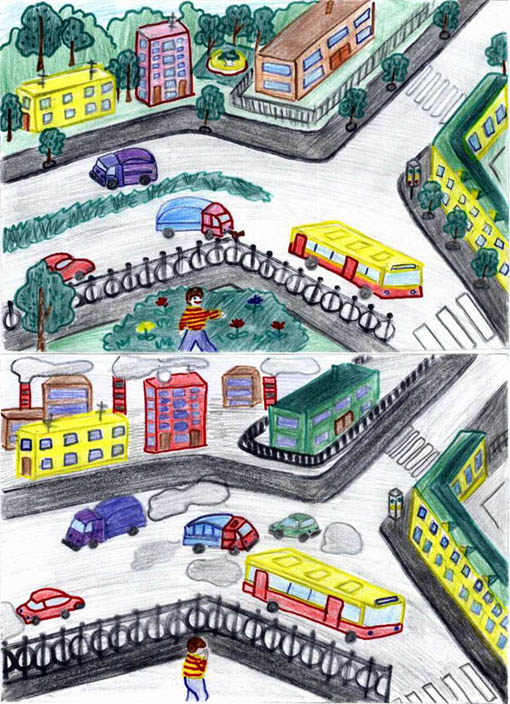  - Вы маленькие и не можете сделать так, чтобы не дымили заводские трубы, не было огромных свалок, но позаботиться о своем здоровье вы можете. Как? / Не гулять возле дорог, у гаражей, стоянок автомобилей, заводов, свалок, не совершать дальних прогулок в ветреный, пыльный день и т.д./ - Молодцы! А сейчас подведем итог, посчитаем у кого на пирамидке больше колец . /Дети считают кольца, на пирамидках/. - Давайте все поздравим победителя и порадуемся за него. - Ребята, вы довольны своей игрой? /Ответы детей/.- Вот если бы ваше настроение оценивалось бы оценкой от 1 до 10, какую бы оценку вы выбрали бы себе? /Ответы детей/. - Спасибо за игру, сегодняшней игрой вы доказали, что являетесь настоящими знатоками.Приложение 2Игра-развлечение «Путешествие по стране Экология»Цель: Обобщение экологических знаний воспитанников.Ход мероприятия.-Здравствуйте, ребята! Приглашаю вас совершить Экологическое путешествие.
Все люди, живущие на Земле – экипаж корабля «Природа». Чем больше мы будем заботиться о нашем корабле, тем дольше продлится наше увлекательное путешествие.
-Путешествие будет непростым. За победу в каждом из конкурсов  члены экипажа будут получать спасательные круги. В конце путешествия мы подсчитаем количество спасательных кругов и определим победителей.

Итак, мы отправляемся в путешествие.Остановка № 1. «Чистые воды»Сейчас каждому экипажу по очереди будут загаданы загадки о водоемах и воде в природе. Если экипаж не справляется, возможность дать ответ переходит соперникам. Побеждает экипаж давший большее количество правильных ответов.

В тихую погоду — нет нас нигде,
А ветер подует — бежим по воде.
(Волны)
Течёт, течёт — не вытечет,
Бежит, бежит — не выбежит.
(Речка)
Я и туча, и туман,
И ручей, и океан,
И летаю, и бегу,
И стеклянной быть могу!
(Вода)Кругом вода, а с питьём беда.
(Море)
Чуть дрожит на ветерке
Лента на просторе.
Узкий кончик — в роднике,
А широкий — в море.
(Река)
Кто бежит по горным склонам,
Тараторя сам с собой,
И в густой траве зелёной
Прячет хвостик голубой?
(Ручей)
Как это зеркало называется?
(Пруд, озеро)
Все обходят это место:
Здесь земля, как будто тесто,
Здесь осока, кочки, мхи —
Нет опоры для ноги.
(Болото)
- Как мы можем сохранить водные ресурсы нашей планеты?
Подведение итогов.Остановка № 2. «Зоологический».Игра «Четвертый лишний».
Задача участников из четырех животных выбрать лишнее и объяснить свой выбор.
- Каким образом мы можем помочь в сохранении животного мира планеты Земля?Динамическая пауза.
«Летает, плавает, бегает»Педагог показывает картинки объектов живой и неживой природы. Дети  отбирают картинки с объектами живой природы, а затем должны изобразить способ передвижения этого объекта. Например: при слове «зайчик» дети начинают бежать (или прыгать) на месте; при слове «карась» - имитируют плывущую рыбу; при слове «воробей» - изображают полёт птицы.
Подведение итогов.Остановка № 3.  «Птичьих голосов».«Узнай птиц по голосу»
Дети слушают запись пения птиц в лесу и определяют название птицы (аудиозапись).
Подведение итогов.Остановка № 4.  «Редкий».Доклады о животных и растениях, занесенных в Красную книгу.Остановка № 5.  «Экологических знаков».Задача участников определить название экологического знака.
А теперь членам экипажей необходимо самим придумать и нарисовать знаки по названию.
«Узнай по объявлениям»Педагог предлагает детям поиграть. Объясняет правила в игре, надо внимательно послушать объявление и отгадать о ком идёт речь (животное или птица) говорится в объявлении. Тот, кто угадал, получает фишку и в конце игры подводится итог.
1. Приходите ко мне в гости! Адреса не имею. Свой домик ношу всегда на себе.
2. Друзья! Кому нужны иглы, обращаться ко мне.
3. Надоело ползать! Хочу взлететь. Кто одолжит крылья?
4. Помогу всем, у кого сломался будильник?
5. Прошу разбудить меня весной. Приходите лучше с мёдом.
6. Хочу свить гнездо. Одолжите, подарите пух и перья.
7. Что-то очень скучно стало одному выть на луну. Кто составит мне компанию?
8. Тому, кто найдёт мой хвост! Оставьте его себе на память. Я успешно ращу новый!
9. Уже 150 лет жду друга! Характер положительный. Недостаток только один - медлительность.
10. Всем, всем, всем! У кого возникла надобность в рогах. Раз в год обращайтесь ко мне.
11. Учу всем наукам! Из птенцов за короткое время делаю птиц. Прошу учесть, что занятия провожу ночью.
12. Добрым, но одиноким птицам могу помочь обрести семейное счастье! Остановка № 6    «Природная» Мы приехали в бухту «Природная». Что такое природа?(Природа – это всё, что нас окружает, но не сделано руками человека)Игра «Природа – не природа»- Я называю слова, а вы будете хлопать, если это слово относится к природе, и топать, если – не к природе: ромашка, компьютер, трава, телевизор, небо, школа, чайник, цветы, окно, стол, река, самолёт, медведь, ручка.Остановка № 7 «Солнечная»- Какую форму имеет солнце? (Форму шара.)-Ребята, смогут ли люди, растения, животные прожить  без солнца? Почему? (Потому что оно даёт нам свет и тепло.)Подведение итогов-Ребята, предлагаю изготовить эмблему нашего путешествия- это будет итогом нашей работы. Получите шаблоны предметов: Земли, человека, кроны дуба, Солнца. Давайте составим эмблему «Берегите природу».-Что у нас главное? (Земля)-Кто является хозяином Земли? (Человек)-Что должен охранять и беречь человек? (Природу)-Вот такая эмблема у нас получилась.-Ребята, я вам желаю, чтобы вам всю вашу жизнь светило вот такое солнышко (на доске) доброе, нежное, тёплое, ласковое. (Вручение дипломов)На этом наше путешествие закончилось. Спасибо всем за внимание.№Название раздела, блока, модуляОбщеекол- во часовТеорияПрактикаФорма промежуточного контроля1Вводное занятие. Игра «Выбери нужное»10,5 ч0,5 чНаблюдение. Дидактическая игра.2«Я и природа»42 ч2 чБеседаНаблюдениеИгра 2.1«Планета Земля в опасности»10,5 ч0,5 чБеседаНаблюдениеИгра 2.2«Человек и природа».10,5 ч0,5 чБеседаНаблюдениеИгра 2.3.«Значение природы в жизни человека»10,5 ч0,5 чБеседаНаблюдениеИгра 2.4.«Взаимосвязи»10,5 ч0,5 чБеседаНаблюдениеИгра 3«Лес»42 ч2 чБеседаНаблюдениеИграЭкскурсияВикторина3.1«Живая и неживая природа»10,5 ч0,5 чБеседаНаблюдениеИграЭкскурсияВикторина3.2«Лесные растения Хабаровского края. 10,5 ч0,5 чБеседаНаблюдениеИграЭкскурсияВикторина3.3«Птицы нашего леса»10,5 ч0,5 чБеседаНаблюдениеИграЭкскурсияВикторина3.4«Лес и человек»10,5 ч0,5 чБеседаНаблюдениеИграЭкскурсияВикторина4«Воздух»312БеседаНаблюдение Игра Опыты4.1«Понятие воздуха».10,5 ч0,5 чБеседаНаблюдение Игра Опыты4.2«Свойства воздуха».11БеседаНаблюдение Игра Опыты4.3«Растения и чистота воздуха»10,5 ч0,5 чБеседаНаблюдение Игра Опыты5«Вода»41,52,5БеседаНаблюдение Игра ОпытыВиртуальная экскурсия5.1«Круговорот воды. Вода вокруг нас»10,5 ч1,5 чБеседаНаблюдение Игра ОпытыВиртуальная экскурсия5.2«Свойства воды, состояние воды».11БеседаНаблюдение Игра ОпытыВиртуальная экскурсия5.3«Кто живет в воде»10,5 ч0,5 чБеседаНаблюдение Игра ОпытыВиртуальная экскурсия5.4«Использование воды человеком»10,5 ч0,5 чБеседаНаблюдение Игра ОпытыВиртуальная экскурсия6«Животные»41,52,56.1«Разнообразие животных Хабаровского края»10,5 ч0,5 чБеседаНаблюдение Игра Изготовление макета «Животные леса»Показ экологической сказки 6.2«Питание диких животных»10,5 ч0,5 чБеседаНаблюдение Игра Изготовление макета «Животные леса»Показ экологической сказки 6.3«Мой край родной - заповедные места Хабаровского края»10,5 ч0,5 чБеседаНаблюдение Игра Изготовление макета «Животные леса»Показ экологической сказки 6.4Экологическая сказка11БеседаНаблюдение Игра Изготовление макета «Животные леса»Показ экологической сказки 7«Солнце»42 ч2 чБеседаНаблюдение Игра ОпытыЭкскурсия7.1«День и ночь»10,5 ч0,5 чБеседаНаблюдение Игра ОпытыЭкскурсия7.2«Свет в жизни растении»10,5 ч0,5 чБеседаНаблюдение Игра ОпытыЭкскурсия7.3«Свет в жизни животных»10,5 ч0,5 чБеседаНаблюдение Игра ОпытыЭкскурсия7.4«Солнце в жизни человека»10,5 ч0,5 чБеседаНаблюдение Игра ОпытыЭкскурсия8«Почва. Камни, песок, глина»42 ч2 чБеседаНаблюдение Игра ОпытыВыполнение работ8.1«Обитатели почвы»10,5 ч0,5 чБеседаНаблюдение Игра ОпытыВыполнение работ8.2Свойства песка10,5 ч0,5 чБеседаНаблюдение Игра ОпытыВыполнение работ8.3Свойства глины10,5 ч0,5 чБеседаНаблюдение Игра ОпытыВыполнение работ8.4Разнообразие камней в природе10,5 ч0,5 чБеседаНаблюдение Игра ОпытыВыполнение работ9«Растения Хабаровского края»42 ч2 чБеседаНаблюдение Игра Выполнение работРазвлечение9.1«Виды растений»10,5 ч0,5 чБеседаНаблюдение Игра Выполнение работРазвлечение9.2«Строение растений»10,5 ч0,5 чБеседаНаблюдение Игра Выполнение работРазвлечение9.3«Развитие растений»10,5 ч0,5 чБеседаНаблюдение Игра Выполнение работРазвлечение9.4«Связь растений с насекомыми»10,5 ч0,5 чБеседаНаблюдение Игра Выполнение работРазвлечение10«Правила поведения в природе»31,51,5БеседаНаблюдение Игра Выполнение работВикторина10.1«Древние люди и природа».10,5 ч0,5 чБеседаНаблюдение Игра Выполнение работВикторина10.2«Вымершие животные».10,5 ч0,5 чБеседаНаблюдение Игра Выполнение работВикторина10.3«Красная книга».10,5 ч0,5 чБеседаНаблюдение Игра Выполнение работВикторина11Итоговое занятие1111.1Оформление презентации.Итоговое занятие.11Развлечение «Путешествие по стране Экология»Итого часов361620№п/пМесяц Дата Тема занятияФорма проведенияКол-во часовФорма контроляПримечание1сентябрь03.09Вводное занятие. Игра «Выбери нужное»Учебное занятие1Беседа, наблюдение, игра «Выбери нужное»2сентябрь10.09«Планета Земля в опасности»Учебное занятиеВидеоматериалРисование1Беседа, рисование плаката «Сохраним природу вместе»3сентябрь17.09«Человек и природа».Учебное занятиеПрезентация Экскурсия1Беседа, сбор природного материала4сентябрь24.09«Значение природы в жизни человека»Учебное занятие1Беседа, игра «Природа и человек»5Октябрь 01.10«Взаимосвязи»Учебное занятиеРисунок 1Беседа, рисование «Будь природе другом!»6Октябрь 08.10«Живая и неживая природа»Учебное занятие1Беседа, загадывание загадок «Живое-неживое»7Октябрь 15.10«Лесные растения Хабаровского края»Учебное занятиеВиртуальная экскурсия 1Альбом «Деревья, растущие в Хабаровском крае»8Октябрь 22.10«Птицы нашего леса»Учебное занятие1Беседа, слушание аудиозаписи, игра «Филин и пташки», упражнение «Дятел»9Ноябрь29.10«Лес и человек»Учебное занятиеВикторина 1Беседа, викторина «Знатоки леса»10Ноябрь06.11«Понятие воздуха»Учебное занятие1Дыхательная гимнастика «Воздушный шарик», игра «Воздух невидимка»11Ноябрь13.11«Свойства воздуха»Учебное занятие1Экспериментирование12Ноябрь20.11«Растения и чистота воздуха»Учебное занятие1Беседа, игра «Волшебный шарик»13Ноябрь27.11«Круговорот воды. Вода вокруг нас»Учебное занятиеРисование 1Беседа, рассматривание глобуса. Игра «Ходят капельки по кругу», рисование «Монотипия пейзажная»14Декабрь 05.12«Свойства воды, состояние воды»Учебное занятие1Экспериментирование15Декабрь 12.12«Кто живет в воде»Учебное занятиеВиртуальная экскурсия1Беседа, игра «Подводные жители», экспериментирование.16Декабрь 19.12«Использование воды человеком»Учебное занятиеРисование1Беседа, плакат «Берегите воду!»17Декабрь 26.12«Разнообразие животных Хабаровского края»Учебное занятиеПросмотр видеофильма1Беседа, изготовление макета «Дикие животные нашего леса»18Январь14.01«Питание диких животных»Учебное занятие1Беседа, игры: «Угадай по описанию», «Накорми животное» 19Январь21.01«Мой край родной – заповедные места Хабаровского края»Учебное занятие1Беседа, квест-игра «Знатоки», акция «Помоги птицам»20Январь28.01Экологическая сказкаРазвлечение1Экологическая сказка «Лесная история»21Февраль04.02«День и ночь»Учебное занятиеПросмотр видеофильма1Беседа, игра «Бывает не бывает?»22Февраль11.02«Свет в жизни растений»Учебное занятие1Беседа, экспериментирование23Февраль18.02«Свет в жизни животных»Учебное занятиеПрезентация 1Беседа, игра «Продолжи предложение»24Февраль25.02«Свет в жизни человека»Учебное занятие1Беседа, опыт «Театр теней»25Март 04.03«Обитатели почвы»Учебное занятие1Беседа, опыты, загадки26Март 11.03«Свойства песка»Учебное занятие1Беседа, опыты27Март 18.03«Свойства глины»Учебное занятиеЛепка1Беседа, чтение сказки, выставка работ28Март 25.03«Разнообразие камней в природе»Учебное занятиеРисование 1Беседа, выставка работ29Апрель 01.04«Виды растений»Учебное занятие1Беседа, игра «Что, где растет?»30Апрель 08.04«Строение растений»Учебное занятие1Экспериментирование «Превращение семян», «Части растения»31Апрель 15.04«Развитие растений»Учебное занятие1Беседа, экспериментирование, игра «Собери цветок»32Апрель 22.04«Связь растений с насекомыми»Развлечение1Развлечение «Путешествие на луг»33Апрель 29.04«Древние люди и природа»Учебное занятие1Беседа, выставка работ34Май06.05«Вымершие животные»Учебное занятие Просмотр видеофильма1Беседа, игра «Собери картинку»35Май13.05«Красная книга»Учебное занятиеАкция1Викторина «Юный друг природы», акция «Сделаем наш участок чище»36Май20.05Итоговое занятиеРазвлечение1Игра  «Путешествие по стране Экология», творческий отчетВремя проведенияВиды  контроляФорма контроляВ начале учебного года, при поступленииВводный контрольБеседа, опросВ конце годаИтоговый контрольИгра «Путешествие по стране Экология»№ п/пРазделы( темы)программыВысокий уровеньВысокий уровеньСредний уровеньСредний уровеньНизкий уровеньНизкий уровень№ п/пРазделы( темы)программычел%чел%чел%1Раздел 1 Вводное занятие. Игра «Выбери нужное»2Раздел 2.Я и природа3Раздел 3Лес4Раздел 4Воздух5Раздел 5Вода6Раздел 6Животные7Раздел 7Солнце 8Раздел 8Почва. Камни, песок, глина9Раздел 9Растения Хабаровского края10Раздел 10Правила поведения в природе